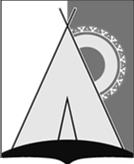 СОВЕТ ДЕПУТАТОВСЕЛЬСКОГО ПОСЕЛЕНИЯ РУССКИНСКАЯСургутского районаХанты - Мансийского автономного округа – ЮгрыРЕШЕНИЕ «29» июня  2020 года										№ 61   д. Русскинская «О налоге на имущество физических лиц»В соответствии с Федеральным законом от 06.10.2003 N 131-ФЗ "Об общих принципах организации местного самоуправления в Российской Федерации", главой 32 Налогового кодекса Российской Федерации, Законом Ханты-Мансийского автономного округа - Югры от 17.10.2014 N 81-оз "Об установлении единой даты начала применения на территории Ханты-Мансийского автономного округа - Югры порядка определения налоговой базы по налогу на имущество физических лиц исходя из кадастровой стоимости объектов налогообложения", Совет депутатов сельского поселения Русскинская решил:1. Установить на территории сельского поселения Русскинская налог на имущество физических лиц (далее по тексту - налог).2. Установить налоговые ставки на объекты налогообложения исходя из кадастровой стоимости объекта налогообложения в следующих размерах:1) 0,2 процента в отношении:жилых домов, частей жилых домов, квартир, частей квартир, комнат;объектов незавершенного строительства в случае, если проектируемым назначением таких объектов является жилой дом;единых недвижимых комплексов, в состав которых входит хотя бы один жилой дом;гаражей и машино-мест, в том числе расположенных в объектах налогообложения, указанных в подпункте 2 настоящего пункта;хозяйственных строений или сооружений, площадь каждого из которых не превышает 50 квадратных метров и которые расположены на земельных участках для ведения личного подсобного хозяйства, огородничества, садоводства или индивидуального жилищного строительства;2) в отношении объектов налогообложения, включенных в перечень, определяемый в соответствии с пунктом 7 статьи 378.2 Налогового кодекса Российской Федерации, в отношении объектов налогообложения, предусмотренных абзацем вторым пункта 10 статьи 378.2 Налогового кодекса Российской Федерации, а также в отношении объектов налогообложения, кадастровая стоимость каждого из которых превышает 300 миллионов рублей:1,0 процент при исчислении налога за налоговый период 2020 года;1,5 процента при исчислении налога за налоговый период 2021 года;2,0 процента за налоговый период 2022 года и последующие налоговые периоды;3) 0,5 процента в отношении прочих объектов налогообложения.3. Установить право на налоговую льготу в отношении жилых домов, частей жилых домов, квартир, частей квартир, комнат дополнительно к льготам, предусмотренным статьей 407 Налогового кодекса Российской Федерации, следующим категориям налогоплательщиков:- представители коренных малочисленных народов Севера (ханты, манси, ненцы), проживающие в районах традиционного проживания малочисленных народов Севера; - несовершеннолетние лица. 4. Налоговые льготы, установленные пунктом 3 настоящего Решения, предоставляются налогоплательщикам по основаниям и в порядке, предусмотренном статьей 407 Налогового кодекса Российской Федерации. 5. Признать утратившим силу:- решение Совета депутатов сельского поселения Русскинская от 14.11.2014г. № 69 «О налоге на имущество физических лиц»;- решение Совета депутатов сельского поселения Русскинская от 24.05.2019г.  № 30 «О внесении изменений в решение совета депутатов с.п. Русскинская от 14.11.2014 г. № 69 "О налоге на имущество физических лиц".6. Решение вступает в силу не ранее чем по истечении одного месяца после его официального опубликования и распространяется на правоотношения, возникшие с 01 января 2020 года.7. Опубликовать настоящее решение и разместить на официальном сайте органов местного самоуправления сельского поселения Русскинская. Исполняющий полномочия главы сельского поселения Русскинская                                                  М.В. Маринина